Our dual mission includes the rescue of unwanted equines and education in methods of horse & human relationships, to create safe and everlasting partnerships.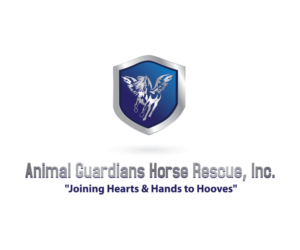 www.animalguardianshorserescue.orgMembership ApplicationAnimal Guardians Horse Rescue, Inc. is a member-based organization. Regular annual members are the foundation stone of our financial support.Benefits of Membership:Satisfaction in providing assistance for rescue, rehabilitation, & educationQuarterly newsletter publication & regular e-news communicationVolunteer Handbook with educational materials and professional development materialsAnnual rescue shirt, calendar, promotional materials, awards/certificates/giftsUnlimited visits to our rescue horses at our orientation & open house eventsAnnual “Outstanding Member Awards” for exemplary Member SupportersRecognition on our website Donors Circle pageTax-deductible receipt by request for your membership dues & any other charitable contribution. Annual Holiday Party and Outstanding Members Awards CeremonyVolunteer Participation in our Natural Horsemanship Education Training Programs / EAL Therapy ProgramsParticipation in our Guest Speaker Series, Clinics, Workshops, Community Service EventsMembership Application: Date: __________________     Full Name: _________________________________________________Date of Birth: ___________    Role in the Organization: (Member Supporter, Volunteer, Sponsor, Foster Caregiver, Board Member, Adopter, Chairperson on the Board, Advisory Board Member, Donor, Friend): _____________________________Address: _____________________________________________________________________________Phone: _____________________________  Alternate Phone: __________________________________Email Address: _______________________________________________________________________Size & No. of Rescue Shirts / Calendars for Member(s) (additional Shirts are $35 each / additional calendars are $20 each): ________________________________________________________________________________________________________________________________________________________________________Check Your Desired Level of Membership___ Bronze Horseshoe Membership – 1 time tax-deductible donation $50/year (includes e-contact news, shirt, participation in all programs, recognition on our Donor Circle list, educational materials/award certificates)___ Silver Horseshoe Membership – 1 time tax-deductible donation $75/year (includes e-contact news, newsletter publication mailed to your home, shirt, participation in all programs, recognition on our Donor Circle list, educational materials/award certificates)___ Golden Horseshoe Membership – 1 time tax-deductible donation $100/year (includes e-contact news, newsletter publication & calendar mailed to your home, shirt, participation in all programs, recognition on our Donor Circle list, educational materials/award certificates)Thank you for becoming an Annual Member of our organization! We value your contribution and generosity!Mail This Form with Membership Dues to: Animal Guardians Horse Rescue, Inc. - P.O. Box 941494, Simi Valley, CA 93094Checks made Payable to: “Animal Guardians Horse Rescue”Office Use Only:                     Membership # _______________________                       ______ Card Sent 